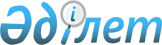 Шектеу іс-шараларын белгілеу туралы
					
			Күшін жойған
			
			
		
					Шығыс Қазақстан облысы Күршім ауданы Сарыөлең ауылдық округі әкімінің 2021 жылғы 21 шілдедегі № 3 шешімі. Қазақстан Республикасының Әділет министрлігінде 2021 жылғы 23 шілдеде № 23677 болып тіркелді. Күші жойылды - Шығыс Қазақстан облысы Күршім ауданы Сарыөлең ауылдық округі әкімінің 2021 жылғы 28 желтоқсандағы № 4 шешімімен
      Ескерту. Күші жойылды - Шығыс Қазақстан облысы Күршім ауданы Сарыөлең ауылдық округі әкімінің 28.12.2021 № 4 шешімімен (алғашқы ресми жарияланған күнінен бастап қолданысқа енгізіледі).
      ЗҚАИ-ның ескертпесі.
      Құжаттың мәтінінде түпнұсқаның пунктуациясы мен орфографиясы сақталған.
       "Қазақстан Республикасындағы жергілікті мемлекеттік басқару және өзін-өзі басқару туралы" Қазақстан Республикасының Заңының 37-бабының 3-тармағына, "Ветеринария туралы" Қазақстан Республикасының Заңының 10-1 бабының 7) тармақшасына және Күршім ауданының бас мемлекеттік ветеринариялық-санитариялық инспекторының 2021 жылғы 25 маусымдағы № 841 ұсынысы негізінде, ШЕШТІМ:
      1. Сарыөлең ауылдық округінің мүйізді ұсақ малдары орналасқан ШҚО Күршім ауданы кадастры 05-072-010 Қарағаш теліміне бруцеллез ауруына шектеу қойып, іс-шаралары белгіленсін.
      2. "Сарыөлең ауылдық округі әкімінің аппараты" мемлекеттік мекемесі Қазақстан Республикасының заңнамасында белгіленген тәртіпте:
      1) осы шешімнің Қазақстан Республикасының Әділет министрлігінде мемлекеттік тіркелуін;
      2) осы шешімнің мемлекеттік тіркелген күнінен кейін күнтізбелік он күн ішінде оның көшірмесін Күршім ауданының аумағында таратылатын мерзімді баспа басылымдарында ресми жариялауға жолданылуын;
      3) осы шешімді оның ресми жарияланғаннан кейін Күршім ауданы әкімдігінің интернет-ресурсына орналастырылуын қамтамасыз етсін.
      3. Осы шешімнің орындалуын бақылауды өзіме қалдырамын.
      4. Осы шешім оның алғашқы ресми жарияланған күнінен кейін күнтізбелік он күн өткен соң қолданысқа енгізіледі.
					© 2012. Қазақстан Республикасы Әділет министрлігінің «Қазақстан Республикасының Заңнама және құқықтық ақпарат институты» ШЖҚ РМК
				
      ШҚО Күршім ауданының  Сарыөлең ауылдық округінің әкімі 

С. Аксартов
